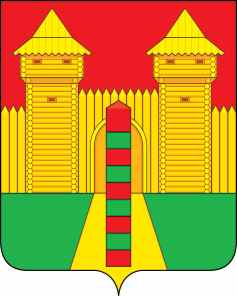 АДМИНИСТРАЦИЯ  МУНИЦИПАЛЬНОГО  ОБРАЗОВАНИЯ«ШУМЯЧСКИЙ  РАЙОН» СМОЛЕНСКОЙ  ОБЛАСТИРАСПОРЯЖЕНИЕот 10.11.2022г. № 266-р         п. ШумячиВ соответствии с распоряжением Администрации муниципального образования «Шумячский район» Смоленской области от 01.11.2022 г.  № 262-р «О создании комиссии по замеру расстояния от нерегулируемого наземного пешеходного перехода на участке улично-дорожной сети по ул. Садовой и                       ул. Базарной»1. Утвердить прилагаемый Акт по замеру расстояния от нерегулируемого наземного пешеходного перехода на участке улично-дорожной сети по                            ул. Садовой и ул. Базарной. 2. Контроль за исполнением настоящего распоряжения возложить на заместителя Главы муниципального образования «Шумячский район» Смоленской области Елисеенко Н.М.Об утверждении Акта по замеру расстояния от нерегулируемого наземного пешеходного перехода на участке улично-дорожной сети по                ул. Садовой и ул. БазарнойИ.п. Главы муниципального образования«Шумячский район» Смоленской областиГ.А. Варсанова